Päiväkirjamuotoinen opinnäyteTaustaaOpinnäytetyön tavoitteena on kehittää ja osoittaa opiskelijan valmiuksia soveltaa tietojaan ja taitojaan ammattiopintoihin liittyvässä käytännön asiantuntijatehtävässä.Tältä pohjalta on luonnosteltu päiväkirjamuotoinen opinnäytetyön malli, joka pohjautuu seuraaville reunaehdoille. Opinnäytetyöhön liittyvä päiväkirja kattaa 65 työpäivää (13 viikkoa)Kirjallisen työn kokonaispituus tulee olemaan noin 30 – 40 sivua (noin 2-3 sivua / viikko).Opinnäytetyön prosessin eteneminen päiväkirjamuotoisessa opinnäytteessä1 Johdanto: Kuvaa seuraavassa opinnäytetyön aikaväli (alku ja loppupäiväys)Päiväkirjatyyppisen opinnäytetyön raportointi tapahtuu päivittäisellä työtehtävien kuvaamisella ja viikoittaisella analyysilla.Työtehtävässä tarvittava tietoperusta: keskeiset ammattikäsitteet, sisällöt sekä työtehtävät, joita tarvitaan työtehtävässä tarvittavaan osaamiseen. Lisäksi yrityksen ja työympäristön esittely.2 Nykytilanteen kuvaus2.1 Oman nykyisen työn analyysi:kuvailuKuvaile työtehtäviäsi:- Tee luettelo erilaisista työtehtävistäsi.- Kuvaile ja jäsennä, mitä konkreettisesti teet kyseisissä työtehtävissä.- Tunnista, millaista osaamista työtehtävissäsi tarvitaan.- Millaisia tietoja tarvitset ymmärtääksesi, mitä teet? - Millaisia taitoja tarvitset selviytyäksesi työtehtävistäsi? - Millaista osaamista olet työn tekemisessä hankkinut tai saanut? Arviointi
Arvioi, millä tasolla osaamisesi on suhteessa työpaikkasi tai työtehtäväsi osaamisvaatimuksiin? Miten hyvin selviydyt työtehtävistä?• Aloitteleva toimija: työtehtävästä suoriutuminen vaatii vielä työtoverin antamaa tai kirjallista ohjeistusta, itsenäinen ja joustava suoriutuminen on vajavaista.• Taitava suoriutuja: sinulla on syvällinen ymmärrys työtehtävästä, suoriutuminen on jatkuvasti työtehtävien vaatimusten tasolla.• Kokenut asiantuntija: pystyt kehittämään työtehtävässä vaadittavia toimintamalleja, kykenet ohjaamaan/opastamaan muiden toimintaa.Perustele arviosi Kehittyminen
Missä vaiheessa olet ammatillisessa kehittymisessäsi? Miten se näkyy toiminnassasi? Mihin tulee jatkossa panostaa? Mitä vielä tulee oppia? Perustele näkemyksesi. 2.2 Sidosryhmät työpaikallaKirjaa ylös kaikki mahdolliset sidosryhmät, joita työsi koskettaa jollain tavalla. Luokittele sidosryhmät tyypin mukaan (sisäiset ja ulkoiset sidosryhmät) esim. kumppanit, asiakkaat, organisaatiot, viranomaiset jne. Kuvaile sidosryhmät kaaviolla.Mitkä sidosryhmien mielipiteet ja intressit ovat keskeisiä työsi kannalta. 2.3 Vuorovaikutustaidot työpaikallaMinkälaisia vuorovaikutustilanteita työn tekemiseen työtovereiden kanssa liittyy? Minkälaisia vuorovaikutustilanteita asiakaspalveluun ja sidosryhmätyöskentelyyn liittyy? Minkälaisia haasteita ne tuottavat osaamisellesi, perustele arviosi? 3 PäiväkirjaraportointiPäivittäin:Mitä tavoitteita asetat tälle päivälle? Kuvaa etukäteen päivän tehtäviä? Arvioi päivän päätteeksi, miten päivälle asetetut tavoitteet ja suunnitellut tehtävät toteutuivat? Miten arvioit päivän aikana kehittynyttä osaamistasi? minimi 500 merkkiä / päiväViikottain:Lue viikon päätteeksi kuluneen viikon tekstit. Miten arvioit viikon aikana kehittynyttä osaamistasi?Mitä asioita jouduit viikon aikana selvittämään?Mitä ongelmia viikon aikana tuli ja miten ratkaisit ne?Kirjallisuuteen perustuen pohdi viikon aikana tekemiäsi töitä,- Tuo esiin hyvä toimintamalleja kirjallisuudesta löytyy kyseisiin 
työtehtäviin liittyen ja mitä olisit voinut tehdä toisin. - Arvioi vaihtoehtoja ja perustele valitsemasi malli tai tuo esiin vaihtoehtoinen malli jota tulet noudattamaan jatkossa.4. Pohdinta:Vertaa aiemmin kirjoittamaasi nykytilanteen kuvausta ja päiväkirjaraportoinnissa syntynyttä analyysiä.Miten olet kehittynyt?Millaisia uusia ratkaisumalleja tai menetelmiä olet löytänyt työhösi?Mitä opit päiväkirjamuotoisen opinnäytteen kirjoittamisen aikana? Mitä kiinnostavaa uutta opinnäyteyösi aikana huomasit ja mitä hyötyä siitä on tulevaisuudessa?  Syntyikö jatkokehitysajatuksia?Miten olet pystynyt hyödyntämään työsi analysointia?Ammatillinen opettajakorkeakoulu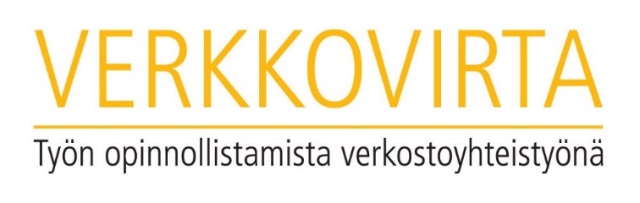  / 